erika Urbina alvarez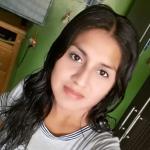 http://erika29.MiCVweb.comObjetivo ProfesionalEstablecerme y consolidarme en una empresa que me otorgue estabilidad laboral, aplicar mis experiencias y conocimientos en las distintas áreas de la empresa, y desarrollarme profesionalmente para el buen desempeño de las funciones asignadas.Experienciaunique  3/2017-11/2018Comercial (Comercial - Ventas) lima (lima) Pulido de joyas kimberly Clark peru 4/2014-9/2016Comercial (Comercial - Ventas) envasado y verificación de las máquinas empaquetadoras de papel higiénico winters 8/2012-12/2013Comercial (Comercial - Ventas) envasado de golosinas FormaciónHABILIDADES/CAPACIDADESFormación ComplementariaIdiomas EspañolNivel Avanzado InformáticaInformación adicional